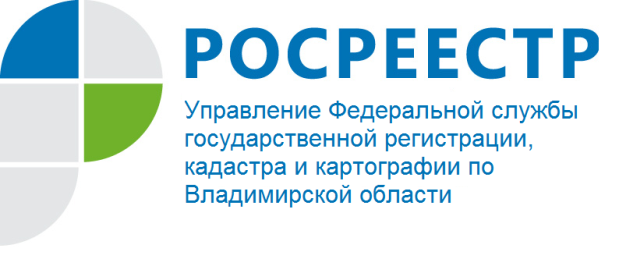 ПРЕСС-РЕЛИЗПрямая телефонная линия для жителей региона на тему: «Кадастровый учет и кадастровая оценка»Управление Росреестра по Владимирской области информирует, что                          30 июля 2019 года в Управлении состоится прямая телефонная линия с населением Владимирской области на тему: «Кадастровый учет и кадастровая оценка».На вопросы граждан ответит начальник отдела землеустройства, мониторинга земель и кадастровой оценки недвижимости Управления – Соколова Елена Викторовна. Время проведения линии с 14:00 до 16:00 часов.
Свои вопросы Вы можете задать по телефону: (4922) 45-08-41.О РосреестреФедеральная служба государственной регистрации, кадастра и картографии (Росреестр) является федеральным органом исполнительной власти, осуществляющим функции по государственной регистрации прав на недвижимое имущество и сделок с ним, по оказанию государственных услуг в сфере ведения государственного кадастра недвижимости, проведению государственного кадастрового учета недвижимого имущества, землеустройства, государственного мониторинга земель, навигационного обеспечения транспортного комплекса, а также функции по государственной кадастровой оценке, федеральному государственному надзору в области геодезии и картографии, государственному земельному надзору, надзору за деятельностью саморегулируемых организаций оценщиков, контролю деятельности саморегулируемых организаций арбитражных управляющих. Подведомственными учреждениями Росреестра являются ФГБУ «ФКП Росреестра» и ФГБУ «Центр геодезии, картографии и ИПД». В ведении Росреестра находится ФГУП «Ростехинвентаризация – Федеральное БТИ». 13 октября 2016 года руководителем Росреестра назначена В.В. Абрамченко.Контакты для СМИУправление Росреестра по Владимирской областиг. Владимир, ул. Офицерская, д. 33-аБаринов Валерий Юрьевич  - начальник отдела организации, мониторинга и контроляbarinov_vy@vladrosreg.ru(4922) 45-08-26